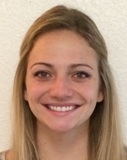 Kayla Vaughn10715 N. 140th Way, Scottsdale AZ 85259 | OBJECTIVE: To obtain a position teaching English as a foreign language and to help to achieve the school’s goals and objectives.EDUCATIONJuly 2014 – Present (expected completion August 2014)TEFL CertificationAugust 2010 – December 2013Northern Arizona University (NAU), Flagstaff, AZBachelor of Science in Psychology, Minor in SpanishJanuary 2012 – May 2012Universidad Veritas, San Jose, Costa RicaStudy Abroad, NAU in Costa RicaAugust 2007 – May 2010Valley Lutheran High School, Phoenix, AZWORK EXPERIENCEApril 2013 – PresentAssistant Manager, Woodcrest Apartment Homes, Ponderosa Park Apartment Homes,Flagstaff, AZ.Assist two properties with leasing, marketing, and maintaining positive resident relations within diverse environments. Train new staff members, communicate between staff and residents, and implement resident retention programs. Plan events for the residents involving the community. Process paperwork, handle money, and conduct interviews and other tasks assigned by manager. Achieved top leasing agent within the company.Trained in OneSite, Fair Housing and other Grace Hill certificates.   August 2010 – July 2011Respite & Habilitation Provider, Abrio Care Family Services, Flagstaff, AZ.Provided discrete trial training, collected data, and used assessments to identify target skills for children with autism. Created a positive, fun, and interactive environment to stimulate the children to continue working throughout vigorous therapies.  March 2011 – May 20111:1 Classroom Aid, Flagstaff Unified School District, Flagstaff, AZ Provided one-on-one assistance and discrete trial training for a child with autism within the classroom setting. Provided individual discrete trial training during times when the child was experiencing challenges in focusing or having difficulty with certain classroomactivities. Worked with the child to generalize and integrate the learned skills intoeveryday life by demonstrating examples and providing positive reinforcement.September 2007 – May 2010; May 2012- July 2012Hostess and Server, California Pizza Kitchen, Scottsdale, AZBalanced the needs of the restaurant, co-workers and customers with great customerservice and efficiency. Trained on the Aloha system.ELECTRONICS AND SKILLSMicrosoft Word, Microsoft Powerpoint, Microsoft Excel, Discrete Trial Training,OneSite, Fair Housing, Aloha, CPR, First Aid, CIT 1 & 2, various Grace Hill training.